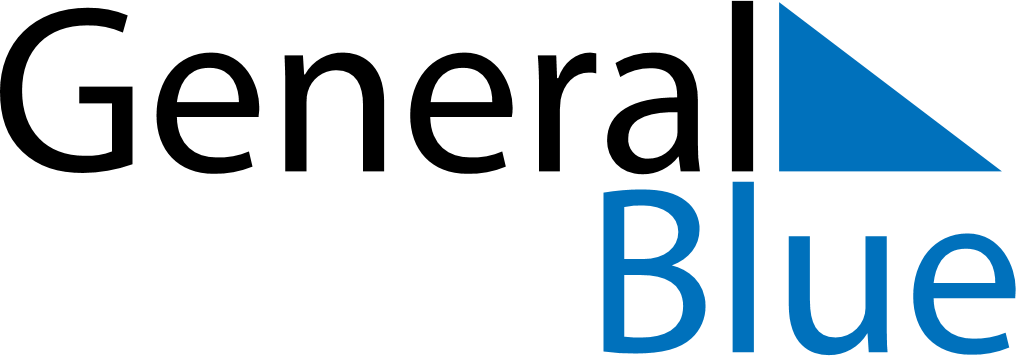 April 2024April 2024April 2024April 2024April 2024April 2024Volgograd, RussiaVolgograd, RussiaVolgograd, RussiaVolgograd, RussiaVolgograd, RussiaVolgograd, RussiaSunday Monday Tuesday Wednesday Thursday Friday Saturday 1 2 3 4 5 6 Sunrise: 5:39 AM Sunset: 6:32 PM Daylight: 12 hours and 52 minutes. Sunrise: 5:37 AM Sunset: 6:33 PM Daylight: 12 hours and 56 minutes. Sunrise: 5:35 AM Sunset: 6:35 PM Daylight: 12 hours and 59 minutes. Sunrise: 5:33 AM Sunset: 6:36 PM Daylight: 13 hours and 3 minutes. Sunrise: 5:31 AM Sunset: 6:38 PM Daylight: 13 hours and 6 minutes. Sunrise: 5:29 AM Sunset: 6:39 PM Daylight: 13 hours and 10 minutes. 7 8 9 10 11 12 13 Sunrise: 5:27 AM Sunset: 6:41 PM Daylight: 13 hours and 13 minutes. Sunrise: 5:25 AM Sunset: 6:42 PM Daylight: 13 hours and 17 minutes. Sunrise: 5:23 AM Sunset: 6:44 PM Daylight: 13 hours and 21 minutes. Sunrise: 5:21 AM Sunset: 6:45 PM Daylight: 13 hours and 24 minutes. Sunrise: 5:19 AM Sunset: 6:47 PM Daylight: 13 hours and 28 minutes. Sunrise: 5:17 AM Sunset: 6:48 PM Daylight: 13 hours and 31 minutes. Sunrise: 5:15 AM Sunset: 6:50 PM Daylight: 13 hours and 34 minutes. 14 15 16 17 18 19 20 Sunrise: 5:13 AM Sunset: 6:51 PM Daylight: 13 hours and 38 minutes. Sunrise: 5:11 AM Sunset: 6:52 PM Daylight: 13 hours and 41 minutes. Sunrise: 5:09 AM Sunset: 6:54 PM Daylight: 13 hours and 45 minutes. Sunrise: 5:07 AM Sunset: 6:55 PM Daylight: 13 hours and 48 minutes. Sunrise: 5:05 AM Sunset: 6:57 PM Daylight: 13 hours and 52 minutes. Sunrise: 5:03 AM Sunset: 6:58 PM Daylight: 13 hours and 55 minutes. Sunrise: 5:01 AM Sunset: 7:00 PM Daylight: 13 hours and 58 minutes. 21 22 23 24 25 26 27 Sunrise: 4:59 AM Sunset: 7:01 PM Daylight: 14 hours and 2 minutes. Sunrise: 4:57 AM Sunset: 7:03 PM Daylight: 14 hours and 5 minutes. Sunrise: 4:55 AM Sunset: 7:04 PM Daylight: 14 hours and 9 minutes. Sunrise: 4:53 AM Sunset: 7:06 PM Daylight: 14 hours and 12 minutes. Sunrise: 4:52 AM Sunset: 7:07 PM Daylight: 14 hours and 15 minutes. Sunrise: 4:50 AM Sunset: 7:09 PM Daylight: 14 hours and 18 minutes. Sunrise: 4:48 AM Sunset: 7:10 PM Daylight: 14 hours and 22 minutes. 28 29 30 Sunrise: 4:46 AM Sunset: 7:12 PM Daylight: 14 hours and 25 minutes. Sunrise: 4:45 AM Sunset: 7:13 PM Daylight: 14 hours and 28 minutes. Sunrise: 4:43 AM Sunset: 7:15 PM Daylight: 14 hours and 31 minutes. 